3. Показатели, характеризующие объем и (или) качество муниципальной услуги: 3.1. Показатели, характеризующие качество муниципальной услуги:допустимые (возможные) отклонения от установленных показателей качества муниципальной услуги, в пределах которых муниципальное задание считается выполненным (процентов) – 10%3.2. Показатели, характеризующие объем муниципальной услуги:Допустимые (возможные) отклонения от установленных показателей объема муниципальной услуги, в пределах которых муниципальноезадание считается выполненным (процентов)	10%4. Нормативные правовые акты, устанавливающие размер платы (цену, тариф) либо порядок ее (его) установления: нет5. Порядок оказания муниципальной услуги: 5.1. Нормативные правовые акты, регулирующие порядок оказания муниципальной услуги:5.1.1. Федеральный закон от 06.10.1999 184-ФЗ «Об общих принципах организации законодательных (представительных) и исполнительных органов государственной власти субъектов Российской Федерации»;5.1.2. Федеральный закон от 06.10.2003 131-ФЗ «Об общих принципах организации местного самоуправления в Российской Федерации»; 5.1.4. Федеральный закон от 22.07.2008 года № 123-ФЗ «Технический Регламент о требованиях пожарной безопасности»;5.1.5. Постановление Главного государственного санитарного врача Российской Федерации от 04.07.2014 года № 41 «Об утверждении СанПинСоблюдение требований СанПиН и трудового законодательстваУстав МБУК «Ирхидейского культурно –досугового центра»5.2. Порядок информирования потенциальных потребителей муниципальной услуги:3. Показатели, характеризующие объем и (или) качество муниципальной услуги: 3.1. Показатели, характеризующие качество муниципальной услуги:допустимые (возможные) отклонения от установленных показателей качества муниципальной услуги, в пределах которых муниципальное задание считается выполненным (процентов) – 10%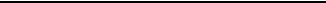 3.2. Показатели, характеризующие объем муниципальной услуги:4. Порядок оказания муниципальной услуги4.1 4. Порядок оказания муниципальной услуги.4.1. Нормативные правовые акты, регулирующие порядок оказания муниципальной услуги.Конституция Российской Федерации;Гражданский кодекс Российской Федерации;Бюджетный кодекс Российской Федерации;Налоговый кодекс Российской Федерации.Законы Российской Федерации:- от 09 октября 1992 г. № 3612-1 «Основы законодательства Российской Федерации о культуре»;- от 29 декабря 1994 года №78-ФЗ «О библиотечном деле»;- от 27 декабря 1991 года № 2124-1 «О средствах массовой информации»;- от 07 февраля 1992 года № 2300-1 «О защите прав потребителей»;Устав муниципального бюджетного учреждения "Ирхидейский культурно-досуговый центр".4.2. Порядок информирования потенциальных потребителей муниципальной услуги.В общедоступной зоне (доступном для посетителей месте) в МБУК ИКДЦ должныразмещаться:- информация о наименовании учреждения и режиме его работы;- перечень документов, необходимых для получения муниципальной услуги;- информация о времени и месте проведения культурно-массовых, просветительных мероприятий;- извлечение из законодательных, нормативных и локальных актов, регулирующих деятельность попредоставлению муниципальной услуги;- информация о способах доведения получателями муниципальной услуги своих отзывов, замечаний ипредложений о работе учреждения. 5. Основания для досрочного прекращения исполнения муниципального задания:- ликвидация учреждения;- исключение муниципальной услуги из ведомственного перечня муниципальных услуг (работ).6. Предельные цены (тарифы) на платные услуги для получателей услуг, порядок их установления.6.1. Нормативный правовой акт, устанавливающий цены (тарифы).Муниципальная услуга предоставляется как на бесплатной основе, так и на платной основе в соответствии с тарифами,утверждаемыми ежегодно нормативным правовым актом администрацией МО «Ирхидей»6.2. Орган, устанавливающий цены (тарифы).Администрация МО «Ирхидей».7. Порядок контроля за исполнением муниципального задания.8. Сроки представления отчетов об исполнении муниципального заданияОтчет о выполнении учреждением показателей муниципального задания по объему и качеству услуг представляют'ежеквартально в срок до 10 числа месяца, следующего за отчетным кварталом и до 10 февраля очередного финансового г<следующего за отчетным.8.1. Иные требования к отчетности об исполнении муниципального задания- Предоставление (по возможности) документов и справок, подтверждающих выполнение задания.- Отчёт об использовании задания предоставляется на бумажном носителе, заверенном подписью руководителя и печатью.9. Иная информация, необходимая для исполнения муниципального задания- Пояснительная записка, обоснование по исполнению тех или иных показателей;- Аналитические таблицы с прогнозом достижения годовых значений показателей качества и объема оказаниямуниципальных услугМУНИЦИПАЛЬНОЕ ЗАДАНИЕ № МУНИЦИПАЛЬНОЕ ЗАДАНИЕ № МУНИЦИПАЛЬНОЕ ЗАДАНИЕ № МУНИЦИПАЛЬНОЕ ЗАДАНИЕ № МУНИЦИПАЛЬНОЕ ЗАДАНИЕ № МУНИЦИПАЛЬНОЕ ЗАДАНИЕ № 1                                                               на 2024год и на плановый период 20год и на плановый период 2025и 2026и 2026и 2026годовгодовгодовгодовУТВЕРЖДЕНО:      Глава МО «Ирхидей»                ______________/Халбаев В.А./_                          (должность,подпись,расшифровка подписи руководителя главного распорядителя средств бюджета МО «Ирхидей» в ведении которого находится учреждения)УТВЕРЖДЕНО:      Глава МО «Ирхидей»                ______________/Халбаев В.А./_                          (должность,подпись,расшифровка подписи руководителя главного распорядителя средств бюджета МО «Ирхидей» в ведении которого находится учреждения)УТВЕРЖДЕНО:      Глава МО «Ирхидей»                ______________/Халбаев В.А./_                          (должность,подпись,расшифровка подписи руководителя главного распорядителя средств бюджета МО «Ирхидей» в ведении которого находится учреждения)УТВЕРЖДЕНО:      Глава МО «Ирхидей»                ______________/Халбаев В.А./_                          (должность,подпись,расшифровка подписи руководителя главного распорядителя средств бюджета МО «Ирхидей» в ведении которого находится учреждения)УТВЕРЖДЕНО:      Глава МО «Ирхидей»                ______________/Халбаев В.А./_                          (должность,подпись,расшифровка подписи руководителя главного распорядителя средств бюджета МО «Ирхидей» в ведении которого находится учреждения)УТВЕРЖДЕНО:      Глава МО «Ирхидей»                ______________/Халбаев В.А./_                          (должность,подпись,расшифровка подписи руководителя главного распорядителя средств бюджета МО «Ирхидей» в ведении которого находится учреждения)УТВЕРЖДЕНО:      Глава МО «Ирхидей»                ______________/Халбаев В.А./_                          (должность,подпись,расшифровка подписи руководителя главного распорядителя средств бюджета МО «Ирхидей» в ведении которого находится учреждения)УТВЕРЖДЕНО:      Глава МО «Ирхидей»                ______________/Халбаев В.А./_                          (должность,подпись,расшифровка подписи руководителя главного распорядителя средств бюджета МО «Ирхидей» в ведении которого находится учреждения)УТВЕРЖДЕНО:      Глава МО «Ирхидей»                ______________/Халбаев В.А./_                          (должность,подпись,расшифровка подписи руководителя главного распорядителя средств бюджета МО «Ирхидей» в ведении которого находится учреждения)УТВЕРЖДЕНО:      Глава МО «Ирхидей»                ______________/Халбаев В.А./_                          (должность,подпись,расшифровка подписи руководителя главного распорядителя средств бюджета МО «Ирхидей» в ведении которого находится учреждения)                                   «_31_» _декабря_____2023 г                                   «_31_» _декабря_____2023 г                                   «_31_» _декабря_____2023 г                                   «_31_» _декабря_____2023 г                                   «_31_» _декабря_____2023 г                                   «_31_» _декабря_____2023 г                                   «_31_» _декабря_____2023 г                                   «_31_» _декабря_____2023 г                                   «_31_» _декабря_____2023 г                                   «_31_» _декабря_____2023 гДОВЕДЕНО ДО УЧРЕЖДЕНИЯ:Директор муниципального бюджетного     учреждения «Ирхидейского культурно –досугового центра»                                                                                                                                 ДОВЕДЕНО ДО УЧРЕЖДЕНИЯ:Директор муниципального бюджетного     учреждения «Ирхидейского культурно –досугового центра»                                                                                                                                 ДОВЕДЕНО ДО УЧРЕЖДЕНИЯ:Директор муниципального бюджетного     учреждения «Ирхидейского культурно –досугового центра»                                                                                                                                 ДОВЕДЕНО ДО УЧРЕЖДЕНИЯ:Директор муниципального бюджетного     учреждения «Ирхидейского культурно –досугового центра»                                                                                                                                 ДОВЕДЕНО ДО УЧРЕЖДЕНИЯ:Директор муниципального бюджетного     учреждения «Ирхидейского культурно –досугового центра»                                                                                                                                 ДОВЕДЕНО ДО УЧРЕЖДЕНИЯ:Директор муниципального бюджетного     учреждения «Ирхидейского культурно –досугового центра»                                                                                                                                 ДОВЕДЕНО ДО УЧРЕЖДЕНИЯ:Директор муниципального бюджетного     учреждения «Ирхидейского культурно –досугового центра»                                                                                                                                 ДОВЕДЕНО ДО УЧРЕЖДЕНИЯ:Директор муниципального бюджетного     учреждения «Ирхидейского культурно –досугового центра»                                                                                                                                 ДОВЕДЕНО ДО УЧРЕЖДЕНИЯ:Директор муниципального бюджетного     учреждения «Ирхидейского культурно –досугового центра»                                                                                                                                 ДОВЕДЕНО ДО УЧРЕЖДЕНИЯ:Директор муниципального бюджетного     учреждения «Ирхидейского культурно –досугового центра»                                                                                                                                 _________________________/Е.Л.Зурбаева/_________________________/Е.Л.Зурбаева/_________________________/Е.Л.Зурбаева/_________________________/Е.Л.Зурбаева/_________________________/Е.Л.Зурбаева/_________________________/Е.Л.Зурбаева/_________________________/Е.Л.Зурбаева/_________________________/Е.Л.Зурбаева/_________________________/Е.Л.Зурбаева/_________________________/Е.Л.Зурбаева/«_31__» ___декабря__2023 г«_31__» ___декабря__2023 г«_31__» ___декабря__2023 г«_31__» ___декабря__2023 г«_31__» ___декабря__2023 г«_31__» ___декабря__2023 г«_31__» ___декабря__2023 г«_31__» ___декабря__2023 г«_31__» ___декабря__2023 г«_31__» ___декабря__2023 гКодыНаименование муниципального учреждения (обособленного подразделения) Муниципальное бюджетное учреждение «Ирхидейский культурно-досуговый центр»Наименование муниципального учреждения (обособленного подразделения) Муниципальное бюджетное учреждение «Ирхидейский культурно-досуговый центр»Наименование муниципального учреждения (обособленного подразделения) Муниципальное бюджетное учреждение «Ирхидейский культурно-досуговый центр»Наименование муниципального учреждения (обособленного подразделения) Муниципальное бюджетное учреждение «Ирхидейский культурно-досуговый центр»Наименование муниципального учреждения (обособленного подразделения) Муниципальное бюджетное учреждение «Ирхидейский культурно-досуговый центр»Форма поНаименование муниципального учреждения (обособленного подразделения) Муниципальное бюджетное учреждение «Ирхидейский культурно-досуговый центр»Наименование муниципального учреждения (обособленного подразделения) Муниципальное бюджетное учреждение «Ирхидейский культурно-досуговый центр»Наименование муниципального учреждения (обособленного подразделения) Муниципальное бюджетное учреждение «Ирхидейский культурно-досуговый центр»Наименование муниципального учреждения (обособленного подразделения) Муниципальное бюджетное учреждение «Ирхидейский культурно-досуговый центр»Наименование муниципального учреждения (обособленного подразделения) Муниципальное бюджетное учреждение «Ирхидейский культурно-досуговый центр»Форма поОКУДОКУДДатаВиды деятельности муниципального учреждения (обособленного подразделения)Виды деятельности муниципального учреждения (обособленного подразделения)Виды деятельности муниципального учреждения (обособленного подразделения)Виды деятельности муниципального учреждения (обособленного подразделения)Виды деятельности муниципального учреждения (обособленного подразделения)по сводномупо сводномуДеятельность библиотек,архивов,учреждений клубного типа	рееструДеятельность танцплощадок,По ОКВЭДПо ОКВЭД92.51Дискотек, школ танцевПо ОКВЭДПо ОКВЭД92.34.2Тип муниципального учрежденияБюджетноеБюджетноеПо ОКВЭДПо ОКВЭДЧасть 1. Сведения об оказываемых муниципальных услугах Часть 1. Сведения об оказываемых муниципальных услугах Часть 1. Сведения об оказываемых муниципальных услугах Часть 1. Сведения об оказываемых муниципальных услугах Часть 1. Сведения об оказываемых муниципальных услугах Раздел11.Наименование муниципальной услуги: организация и проведение культурно – досуговых 1.Наименование муниципальной услуги: организация и проведение культурно – досуговых 1.Наименование муниципальной услуги: организация и проведение культурно – досуговых 1.Наименование муниципальной услуги: организация и проведение культурно – досуговых 1.Наименование муниципальной услуги: организация и проведение культурно – досуговых 1.Наименование муниципальной услуги: организация и проведение культурно – досуговых Уникальный номер1.Наименование муниципальной услуги: организация и проведение культурно – досуговых 1.Наименование муниципальной услуги: организация и проведение культурно – досуговых 1.Наименование муниципальной услуги: организация и проведение культурно – досуговых 1.Наименование муниципальной услуги: организация и проведение культурно – досуговых 1.Наименование муниципальной услуги: организация и проведение культурно – досуговых 1.Наименование муниципальной услуги: организация и проведение культурно – досуговых Уникальный номер802112О.99.0.ББ55АБ36000мероприятийпо базовому2.Категории потребителей муниципальной услуги    Физические лицаКатегории потребителей муниципальной услуги    Физические лицаКатегории потребителей муниципальной услуги    Физические лицаКатегории потребителей муниципальной услуги    Физические лицаКатегории потребителей муниципальной услуги    Физические лицаКатегории потребителей муниципальной услуги    Физические лица(отраслевому) перечнюПоказатель качестваПоказатель качестваПоказатель качестваЗначение показателя качестваЗначение показателя качестваЗначение показателя качестваЗначение показателя качестваЗначение показателя качестваЗначение показателя качестваЗначение показателя качестваЗначение показателя качестваЗначение показателя качестваЗначение показателя качестваЗначение показателя качестваЗначение показателя качестваПоказатель, характеризующийПоказатель, характеризующийПоказатель, характеризующийПоказатель, характеризующийПоказатель, характеризующиймуниципальной услугимуниципальной услугимуниципальной услугимуниципальной услугимуниципальной услугимуниципальной услугимуниципальной услугимуниципальной услугимуниципальной услугимуниципальной услугимуниципальной услугимуниципальной услугимуниципальной услугиПоказатель, характеризующийПоказатель, характеризующийПоказатель, характеризующийПоказатель, характеризующийПоказатель, характеризующийПоказатель, характеризующий содержаниеПоказатель, характеризующий содержаниеПоказатель, характеризующий содержаниеПоказатель, характеризующий содержаниеПоказатель, характеризующий содержаниеПоказатель, характеризующий содержаниеПоказатель, характеризующий содержаниеПоказатель, характеризующий содержаниеПоказатель, характеризующий содержаниеПоказатель, характеризующийПоказатель, характеризующийПоказатель, характеризующийПоказатель, характеризующийПоказатель, характеризующий202420УникальныйПоказатель, характеризующий содержаниеПоказатель, характеризующий содержаниеПоказатель, характеризующий содержаниеПоказатель, характеризующий содержаниеПоказатель, характеризующий содержаниеПоказатель, характеризующий содержаниеПоказатель, характеризующий содержаниеПоказатель, характеризующий содержаниеПоказатель, характеризующий содержаниеусловия (формы) оказанияусловия (формы) оказанияусловия (формы) оказанияусловия (формы) оказанияусловия (формы) оказанияединицаединица2024220212120252025202626Уникальныймуниципальной услугимуниципальной услугимуниципальной услугимуниципальной услугимуниципальной услугимуниципальной услугимуниципальной услугимуниципальной услугимуниципальной услугиусловия (формы) оказанияусловия (формы) оказанияусловия (формы) оказанияусловия (формы) оказанияусловия (формы) оказанияединицаединица(очередной(очередной(очередной(1-й год(1-й год(1-й год(1-й год(1-й год(1-й год(2-й год(2-й год(2-й год(2-й год(2-й год(2-й годномермуниципальной услугимуниципальной услугимуниципальной услугимуниципальной услугимуниципальной услугимуниципальной услугимуниципальной услугимуниципальной услугимуниципальной услугимуниципальной услугимуниципальной услугимуниципальной услугимуниципальной услугимуниципальной услугиизмеренияизмеренияизмерения(очередной(очередной(очередной(1-й год(1-й год(1-й год(1-й год(1-й год(1-й год(2-й год(2-й год(2-й год(2-й год(2-й год(2-й годномермуниципальной услугимуниципальной услугимуниципальной услугимуниципальной услугимуниципальной услугиизмеренияизмеренияизмеренияфинансовыйфинансовыйфинансовыйплановогоплановогоплановогоплановогоплановогоплановогоплановогоплановогоплановогоплановогоплановогоплановогореестровойнаименованиепо ОКЕИпо ОКЕИпо ОКЕИфинансовыйфинансовыйфинансовыйплановогоплановогоплановогоплановогоплановогоплановогоплановогоплановогоплановогоплановогоплановогоплановогореестровойнаименованиепо ОКЕИпо ОКЕИпо ОКЕИпериода)периода)периода)периода)периода)периода)периода)периода)периода)периода)периода)периода)записипоказателяпериода)периода)периода)периода)периода)периода)периода)периода)периода)периода)периода)периода)записипоказателязаписипоказателянаимено-кодкоднаимено-кодкод(наименование(наименование(наименование(наименование(наименование(наименование(наименование(наименование(наименование(наименование(наименование(наименование(наименование(наименование(наименование(наименованиенаимено-кодкод(наименование(наименование(наименование(наименование(наименование(наименование(наименование(наименование(наименование(наименование(наименование(наименование(наименование(наименование(наименование(наименованиеваниекодкодпоказателя)показателя)показателя)показателя)показателя)показателя)показателя)показателя)показателя)показателя)показателя)ваниепоказателя)показателя)показателя)показателя)показателя)показателя)показателя)показателя)показателя)показателя)показателя)122333445566789101111111112121212802112О.99.0.ББ55АБ36000Формы обслуживания с учетом всех формНа территории Российской Федерации1«Организация деятельности клубных формирований и формирований самодеятельного народного творчества» ед 13131313802112О.99.0.ББ55АБ36000Формы обслуживания с учетом всех формНа территории Российской Федерации1.1Доля коллективов, имеющих звание «Образцовый», «Народный»%23232323802112О.99.0.ББ55АБ36000Формы обслуживания с учетом всех формНа территории Российской Федерации1.2. Количество участников клубных формирований, занявших призовые места, ставших лауреатами, получившие дипломы на смотрах, фестивалях, конкурсахчел      2422132422422422. «Организация и проведение мероприятий» 2.1Число посетителей мероприятийОнлайн меропрофлайнчел85008550860086002.2 Доля потребителей, удовлетворенных качеством и доступностью услуги%97100100100Показатель,Показатель,Показатель,Показатель объемаПоказатель объемаПоказатель объемаПоказатель объемаЗначение показателя объемаЗначение показателя объемаЗначение показателя объемаЗначение показателя объемаЗначение показателя объемаЗначение показателя объемаЗначение показателя объемаЗначение показателя объемаЗначение показателя объемаЗначение показателя объемаЗначение показателя объемаСреднегодовой размерСреднегодовой размерСреднегодовой размерСреднегодовой размерСреднегодовой размерСреднегодовой размерСреднегодовой размерСреднегодовой размерПоказатель,Показатель,Показатель,муниципальной услугимуниципальной услугимуниципальной услугимуниципальной услугимуниципальной услугимуниципальной услугимуниципальной услугимуниципальной услугимуниципальной услугимуниципальной услугимуниципальной услугимуниципальной услугимуниципальной услугимуниципальной услугиплаты (цена, тариф)платы (цена, тариф)платы (цена, тариф)платы (цена, тариф)платы (цена, тариф)платы (цена, тариф)платы (цена, тариф)платы (цена, тариф)Показатель, характеризующийПоказатель, характеризующийПоказатель, характеризующийПоказатель, характеризующийПоказатель, характеризующийПоказатель, характеризующийхарактеризующийхарактеризующийхарактеризующиймуниципальной услугимуниципальной услугимуниципальной услугимуниципальной услугимуниципальной услугимуниципальной услугимуниципальной услугимуниципальной услугимуниципальной услугимуниципальной услугимуниципальной услугимуниципальной услугимуниципальной услугимуниципальной услугиплаты (цена, тариф)платы (цена, тариф)платы (цена, тариф)платы (цена, тариф)платы (цена, тариф)платы (цена, тариф)платы (цена, тариф)платы (цена, тариф)Показатель, характеризующийПоказатель, характеризующийПоказатель, характеризующийПоказатель, характеризующийПоказатель, характеризующийПоказатель, характеризующийхарактеризующийхарактеризующийхарактеризующийПоказатель, характеризующийПоказатель, характеризующийПоказатель, характеризующийПоказатель, характеризующийПоказатель, характеризующийПоказатель, характеризующийхарактеризующийхарактеризующийхарактеризующийУникальныйсодержание муниципальнойсодержание муниципальнойсодержание муниципальнойсодержание муниципальнойсодержание муниципальнойсодержание муниципальнойусловия (формы)условия (формы)условия (формы)единицаединицаединицаединицаУникальныйуслугиоказания муниципальнойоказания муниципальнойоказания муниципальнойизмеренияизмеренияизмеренияизмеренияизмеренияномеруслугиоказания муниципальнойоказания муниципальнойоказания муниципальнойнаимено-измеренияизмеренияизмеренияизмеренияизмерения20год20год20262202420-24год20год20год20годномеруслугиуслугиуслугинаимено-по ОКЕИпо ОКЕИпо ОКЕИпо ОКЕИ2024год202525год20262202420-24год2024год2025год2026годреестровойуслугиуслугиуслугиваниепо ОКЕИпо ОКЕИпо ОКЕИпо ОКЕИ(очеред-(очеред-(очеред-(1-й год(1-й год(1-й год(1-й год(2-й год(2-й год(2-й год(2-й год(очеред-(очеред-(очеред-(1-й год(1-й год(1-й год(2-й год(2-й год(2-й год(2-й годреестровойвание(очеред-(очеред-(очеред-(1-й год(1-й год(1-й год(1-й год(2-й год(2-й год(2-й год(2-й год(очеред-(очеред-(очеред-(1-й год(1-й год(1-й год(2-й год(2-й год(2-й год(2-й годзаписипоказа-нойнойплановогплановогплановогплановогплановогплановогплановогплановогнойнойплановогплановогплановогплановогплановогплановогплановог(наимено-(наимено-(наимено-(наимено-(наимено-(наимено-(наимено-(наимено-(наимено-телянаимено-наимено-кодкодфинансо-финансо-финансо-оооофинансо-финансо-финансо-оооованиеваниеваниеваниеваниеваниеваниеваниеваниеваниеваниекодкодвый год)вый год)вый год)периода)периода)периода)периода)периода)периода)периода)периода)вый год)вый год)вый год)периода)периода)периода)периода)периода)периода)периода)ваниеваниеваниеваниеваниеваниеваниеваниеваниеваниеваниевый год)вый год)вый год)периода)периода)периода)периода)периода)периода)периода)периода)вый год)вый год)вый год)периода)периода)периода)периода)периода)периода)периода)показателя)показателя)показателя)показателя)показателя)показателя)показателя)показателя)показателя)122344456678891010111111121213131414151515802112О.99.0.ББ55АБ36000-1.Организация деятельности клубных формирований и формирований самодеятельного народного творчества1.1 Число клубных формированийединедин131313130001.2 Количество участников клубных формирований.челчел2422422422420002.Организация и проведение мероприятий2.Организация и проведение мероприятий2.1 Количество участников мероприятий2.1 Количество участников мероприятийчел135513551355135513551355135513601360136013602.2 Количество мероприятий2.2 Количество мероприятийедин180180180180180180180 180 180 180 180Способ информированияСостав размещаемой информацииЧастота обновления информации1. Размещение информации на информационных стендахМесто нахождения учреждения, режим работы, порядок предоставления муниципальной услуги.По мере поступления новой информации.2. Размещения информации в печатных средствах массовой информацииРезультаты проведения мероприятий, анонсы, объявления, новости.По мере необходимости3. Использование средств телефонной связиЗапрашиваемая информация.Постоянно4. Размещение в сети Интернет на официальном сайте администрации МО «Ирхидей»Результаты проведения мероприятий, анонсы, объявления, новости.Еженедельно5. Размещение информации на страничке МБУК ИКДЦ в социальных сетях «Одноклассники.ru» и в «ВКонтакте»Результаты проведения мероприятий, анонсы, объявления, новости.По мере необходимости6. Рекламная продукцияАфиши, пригласительные билеты, буклетыЗа 7 дней до мероприятияЧасть 1. Сведения об оказываемых муниципальных услугах Часть 1. Сведения об оказываемых муниципальных услугах Часть 1. Сведения об оказываемых муниципальных услугах Часть 1. Сведения об оказываемых муниципальных услугах Часть 1. Сведения об оказываемых муниципальных услугах Раздел21.Наименование муниципальной услуги - библиотечное обслуживание населения   1.Наименование муниципальной услуги - библиотечное обслуживание населения   1.Наименование муниципальной услуги - библиотечное обслуживание населения   1.Наименование муниципальной услуги - библиотечное обслуживание населения   1.Наименование муниципальной услуги - библиотечное обслуживание населения   1.Наименование муниципальной услуги - библиотечное обслуживание населения   Уникальный номер1.Наименование муниципальной услуги - библиотечное обслуживание населения   1.Наименование муниципальной услуги - библиотечное обслуживание населения   1.Наименование муниципальной услуги - библиотечное обслуживание населения   1.Наименование муниципальной услуги - библиотечное обслуживание населения   1.Наименование муниципальной услуги - библиотечное обслуживание населения   1.Наименование муниципальной услуги - библиотечное обслуживание населения   Уникальный номерпо базовому802112О.99.0.ББ55АБ920002.Категории потребителей муниципальной услуги    Физические лицаКатегории потребителей муниципальной услуги    Физические лицаКатегории потребителей муниципальной услуги    Физические лицаКатегории потребителей муниципальной услуги    Физические лицаКатегории потребителей муниципальной услуги    Физические лицаКатегории потребителей муниципальной услуги    Физические лица(отраслевому) перечнюПоказатель качестваПоказатель качестваПоказатель качестваПоказатель качестваПоказатель качестваПоказатель качестваЗначение показателя качестваЗначение показателя качестваЗначение показателя качестваЗначение показателя качестваЗначение показателя качестваЗначение показателя качестваЗначение показателя качестваЗначение показателя качестваЗначение показателя качестваЗначение показателя качестваЗначение показателя качестваЗначение показателя качестваЗначение показателя качестваПоказатель, характеризующийПоказатель, характеризующийПоказатель, характеризующийПоказатель, характеризующийПоказатель, характеризующийПоказатель, характеризующийПоказатель, характеризующийПоказатель, характеризующийПоказатель, характеризующийПоказатель, характеризующиймуниципальной услугимуниципальной услугимуниципальной услугимуниципальной услугимуниципальной услугимуниципальной услугимуниципальной услугимуниципальной услугимуниципальной услугимуниципальной услугимуниципальной услугимуниципальной услугимуниципальной услугимуниципальной услугимуниципальной услугимуниципальной услугимуниципальной услугиПоказатель, характеризующийПоказатель, характеризующийПоказатель, характеризующийПоказатель, характеризующийПоказатель, характеризующийПоказатель, характеризующийПоказатель, характеризующийПоказатель, характеризующийПоказатель, характеризующийПоказатель, характеризующийПоказатель, характеризующий содержаниеПоказатель, характеризующий содержаниеПоказатель, характеризующий содержаниеПоказатель, характеризующий содержаниеПоказатель, характеризующий содержаниеПоказатель, характеризующий содержаниеПоказатель, характеризующий содержаниеПоказатель, характеризующий содержаниеПоказатель, характеризующий содержаниеПоказатель, характеризующий содержаниеПоказатель, характеризующий содержаниеПоказатель, характеризующий содержаниеПоказатель, характеризующий содержаниеПоказатель, характеризующийПоказатель, характеризующийПоказатель, характеризующийПоказатель, характеризующийПоказатель, характеризующийПоказатель, характеризующийПоказатель, характеризующийПоказатель, характеризующийПоказатель, характеризующийПоказатель, характеризующий2020годгод2020годгод2020годгодУникальныйПоказатель, характеризующий содержаниеПоказатель, характеризующий содержаниеПоказатель, характеризующий содержаниеПоказатель, характеризующий содержаниеПоказатель, характеризующий содержаниеПоказатель, характеризующий содержаниеПоказатель, характеризующий содержаниеПоказатель, характеризующий содержаниеПоказатель, характеризующий содержаниеПоказатель, характеризующий содержаниеПоказатель, характеризующий содержаниеПоказатель, характеризующий содержаниеПоказатель, характеризующий содержаниеусловия (формы) оказанияусловия (формы) оказанияусловия (формы) оказанияусловия (формы) оказанияусловия (формы) оказанияусловия (формы) оказанияусловия (формы) оказанияусловия (формы) оказанияусловия (формы) оказанияусловия (формы) оказанияединицаединицаединицаединица20202424годгод202025годгод20202626годгодУникальныймуниципальной услугимуниципальной услугимуниципальной услугимуниципальной услугимуниципальной услугимуниципальной услугимуниципальной услугимуниципальной услугимуниципальной услугимуниципальной услугимуниципальной услугимуниципальной услугимуниципальной услугиусловия (формы) оказанияусловия (формы) оказанияусловия (формы) оказанияусловия (формы) оказанияусловия (формы) оказанияусловия (формы) оказанияусловия (формы) оказанияусловия (формы) оказанияусловия (формы) оказанияусловия (формы) оказанияединицаединицаединицаединица(очередной(очередной(очередной(очередной(очередной(очередной(1-й год(1-й год(1-й год(1-й год(1-й год(2-й год(2-й год(2-й год(2-й год(2-й год(2-й годномермуниципальной услугимуниципальной услугимуниципальной услугимуниципальной услугимуниципальной услугимуниципальной услугимуниципальной услугимуниципальной услугимуниципальной услугимуниципальной услугимуниципальной услугимуниципальной услугимуниципальной услугимуниципальной услугимуниципальной услугимуниципальной услугимуниципальной услугимуниципальной услугимуниципальной услугимуниципальной услугимуниципальной услугимуниципальной услугимуниципальной услугиизмеренияизмеренияизмеренияизмеренияизмеренияизмерения(очередной(очередной(очередной(очередной(очередной(очередной(1-й год(1-й год(1-й год(1-й год(1-й год(2-й год(2-й год(2-й год(2-й год(2-й год(2-й годномерфинансовыйфинансовыйфинансовыйфинансовыйфинансовыйфинансовыйплановогоплановогоплановогоплановогоплановогоплановогоплановогоплановогоплановогоплановогоплановогореестровойнаименованиенаименованиепо ОКЕИпо ОКЕИпо ОКЕИпо ОКЕИпо ОКЕИпо ОКЕИфинансовыйфинансовыйфинансовыйфинансовыйфинансовыйфинансовыйплановогоплановогоплановогоплановогоплановогоплановогоплановогоплановогоплановогоплановогоплановогореестровойнаименованиенаименованиепо ОКЕИпо ОКЕИпо ОКЕИпо ОКЕИпо ОКЕИпо ОКЕИгод)год)год)год)периода)периода)периода)периода)периода)периода)периода)периода)периода)периода)периода)записипоказателяпоказателягод)год)год)год)периода)периода)периода)периода)периода)периода)периода)периода)периода)периода)периода)записипоказателяпоказателязаписипоказателяпоказателянаимено-наимено-кодкодкодкоднаимено-наимено-кодкодкодкод(наименование(наименование(наименование(наименование(наименование(наименование(наименование(наименование(наименование(наименование(наименование(наименование(наименование(наименование(наименование(наименование(наименование(наименование(наименование(наименование(наименование(наименование(наименование(наименование(наименование(наименование(наименование(наименование(наименование(наименование(наименование(наименование(наименование(наименование(наименование(наименование(наименование(наименование(наименование(наименование(наименование(наименование(наименование(наименование(наименование(наименование(наименование(наименование(наименование(наименование(наименование(наименованиеваниеваниепоказателя)показателя)показателя)показателя)показателя)показателя)показателя)показателя)показателя)показателя)показателя)показателя)показателя)показателя)показателя)показателя)показателя)показателя)показателя)показателя)показателя)показателя)показателя)показателя)показателя)показателя)показателя)показателя)показателя)показателя)показателя)показателя)показателя)показателя)показателя)показателя)показателя)показателя)12233444455556666777889910101112121212910100О.99.0.Б Б 83А А 00000В се виды библиот ечного обслуж и вания с учетом всех форм»»В стационарных условиях и удаленноВ стационарных условиях и удаленноУровень удовлетворенности потребителей качеством оказания услугиУровень удовлетворенности потребителей качеством оказания услугиУровень удовлетворенности потребителей качеством оказания услуги%%7447449797100100100100Показатель,Показатель,Показатель объемаПоказатель объемаПоказатель объемаПоказатель объемаЗначение показателя объемаЗначение показателя объемаЗначение показателя объемаЗначение показателя объемаЗначение показателя объемаЗначение показателя объемаЗначение показателя объемаЗначение показателя объемаЗначение показателя объемаЗначение показателя объемаЗначение показателя объемаЗначение показателя объемаЗначение показателя объемаСреднегодовой размерСреднегодовой размерСреднегодовой размерСреднегодовой размерСреднегодовой размерСреднегодовой размерСреднегодовой размерСреднегодовой размерСреднегодовой размерСреднегодовой размерСреднегодовой размерСреднегодовой размерСреднегодовой размерПоказатель,Показатель,муниципальной услугимуниципальной услугимуниципальной услугимуниципальной услугимуниципальной услугимуниципальной услугимуниципальной услугимуниципальной услугимуниципальной услугимуниципальной услугимуниципальной услугимуниципальной услугимуниципальной услугимуниципальной услугиплаты (цена, тариф)платы (цена, тариф)платы (цена, тариф)платы (цена, тариф)платы (цена, тариф)платы (цена, тариф)платы (цена, тариф)платы (цена, тариф)платы (цена, тариф)платы (цена, тариф)платы (цена, тариф)платы (цена, тариф)платы (цена, тариф)Показатель, характеризующийПоказатель, характеризующийПоказатель, характеризующийПоказатель, характеризующийПоказатель, характеризующийПоказатель, характеризующийхарактеризующийхарактеризующиймуниципальной услугимуниципальной услугимуниципальной услугимуниципальной услугимуниципальной услугимуниципальной услугимуниципальной услугимуниципальной услугимуниципальной услугимуниципальной услугимуниципальной услугимуниципальной услугимуниципальной услугимуниципальной услугиплаты (цена, тариф)платы (цена, тариф)платы (цена, тариф)платы (цена, тариф)платы (цена, тариф)платы (цена, тариф)платы (цена, тариф)платы (цена, тариф)платы (цена, тариф)платы (цена, тариф)платы (цена, тариф)платы (цена, тариф)платы (цена, тариф)Показатель, характеризующийПоказатель, характеризующийПоказатель, характеризующийПоказатель, характеризующийПоказатель, характеризующийПоказатель, характеризующийхарактеризующийхарактеризующийПоказатель, характеризующийПоказатель, характеризующийПоказатель, характеризующийПоказатель, характеризующийПоказатель, характеризующийПоказатель, характеризующийхарактеризующийхарактеризующийУникальныйсодержание муниципальнойсодержание муниципальнойсодержание муниципальнойсодержание муниципальнойсодержание муниципальнойсодержание муниципальнойусловия (формы)условия (формы)единицаединицаединицаединицаУникальныйуслугиуслугиоказания муниципальнойоказания муниципальнойизмеренияизмеренияизмеренияизмеренияизмеренияномеруслугиуслугиоказания муниципальнойоказания муниципальнойнаимено-измеренияизмеренияизмеренияизмеренияизмерения20годгод20год2026годгод20202020годгод2020годгод2020годгодномеруслугиуслугинаимено-по ОКЕИпо ОКЕИпо ОКЕИпо ОКЕИ2024годгод2025год2026годгод202020202424годгод202025годгод202026годгодреестровойуслугиуслугиваниепо ОКЕИпо ОКЕИпо ОКЕИпо ОКЕИ(очеред-(очеред-(очеред-(очеред-(1-й год(1-й год(1-й год(2-й год(2-й год(2-й год(2-й год(2-й год(2-й год(очеред-(очеред-(очеред-(очеред-(очеред-(очеред-(очеред-(очеред-(1-й год(1-й год(1-й год(1-й год(1-й год(2-й год(2-й год(2-й год(2-й год(2-й годреестровойвание(очеред-(очеред-(очеред-(очеред-(1-й год(1-й год(1-й год(2-й год(2-й год(2-й год(2-й год(2-й год(2-й год(очеред-(очеред-(очеред-(очеред-(очеред-(очеред-(очеред-(очеред-(1-й год(1-й год(1-й год(1-й год(1-й год(2-й год(2-й год(2-й год(2-й год(2-й годзаписипоказа-нойнойнойплановогплановогплановогплановогплановогплановогплановогплановогплановогнойнойнойнойнойнойплановогплановогплановогплановогплановогплановогплановогплановогплановогплановог(наимено-(наимено-(наимено-(наимено-(наимено-(наимено-(наимено-(наимено-телянаимено-кодкодфинансо-финансо-финансо-финансо-ооофинансо-финансо-финансо-финансо-финансо-финансо-финансо-финансо-ооооованиеваниеваниеваниеваниеваниеваниеваниеваниекодкодвый год)вый год)вый год)вый год)периода)периода)периода)периода)периода)периода)периода)периода)периода)вый год)вый год)вый год)вый год)вый год)вый год)вый год)вый год)периода)периода)периода)периода)периода)периода)периода)периода)периода)периода)ваниеваниеваниеваниеваниеваниеваниеваниеваниевый год)вый год)вый год)вый год)периода)периода)периода)периода)периода)периода)периода)периода)периода)вый год)вый год)вый год)вый год)вый год)вый год)вый год)вый год)периода)периода)периода)периода)периода)периода)периода)периода)периода)периода)показателя)показателя)показателя)показателя)показателя)показателя)показателя)показателя)1223344567891010101111121213131313131314141415151515--Количество получателей услуг580580580Количество книговыдачи тыс. учетныхедин960096009600Охват населения услугами библиотек%7575757777777778787878Количество выполненных справок и консультацийедин7575757575757575757575Способ информированияСостав размещаемой информацииЧастота обновления информации1. Размещение информации на информационных стендахМесто нахождения учреждения, режим работы, порядок предоставления муниципальной услуги.По мере поступления новой информации.2. Размещения информации в печатных средствах массовой информацииРезультаты проведения мероприятий, анонсы, объявления, новости.По мере необходимости 3.Информирование при личном общенииСотрудники библиотеки во время работы учреждения в случае личного обращения потребителей предоставляют необходимые разъяснения об оказываемой услуге.По мере обращения3. Использование средств телефонной связиСотрудники библиотеки во время работы учреждения в случае обращения потребителей по телефону предоставляют необходимые разъяснения об оказываемой государственной услуге.Постоянно4. Размещение в сети Интернет на официальном сайте администрации МО «Ирхидей»Результаты проведения мероприятий, анонсы, объявления, новости.Еженедельно5. Размещение информации на страничке МБУК ИКДЦ в социальных сетях «Одноклассники.ru» и в «ВКонтакте»Результаты проведения мероприятий, анонсы, объявления, новости.По мере необходимости6. Рекламная продукцияАфиши, пригласительные билеты, буклетыЗа 7 дней до мероприятия                                   Формы контроля                    Периодичность  Исполнительные органы муниципальной власти, осуществляющие контроль за оказанием услуги1. Последующий контроль в форме выборочной проверки.- в соответствии с планом графиком проведения проверок, но не реже 1 раз в год; по мере необходимости (в случае поступлений обоснованных жалоб от потребителей, требований правоохранительных органов)Управление культуры с.Оса, администрация муниципального района2. Последующий контроль в форме камеральной проверки отчетностиПо мере поступления отчетности о выполнении муниципального заданияУправление культуры с.Оса, администрация муниципального района3. Документально оформленная система контроля над деятельностью творческих коллективов, клубных формирований и сотрудников с целью определения соответствия оказываемых услуг в сфере деятельности Учреждений культуры государственным стандартам и стандартам муниципального района, другим нормативным документам района1 раз в кварталУправление культуры с.Оса, администрация муниципального района